PresseinformationJetzt bewerben: Ausbildung 2023 bei CONTA-CLIPCONTA-CLIP, Spezialist für elektrische Verbindungstechnik und einer der größten Reihenklemmenhersteller Europas, bildet auch im kommenden Jahr wieder technisch interessierte Schulabsolventen und -absolventinnen aus, die nach einem spannenden und abwechslungsreichen Arbeitsplatz suchen. Das mittelständische Unternehmen entwickelt und produziert am Firmensitz Hövelhof in Nordrhein-Westfalen seit über 40 Jahren hochwertige Reihenklemmen und Verbindungstechnikkomponenten, Elektronikbausteine sowie Kabelmanagementsysteme für annähernd alle industriellen Anwendungsbereiche. Als familiengeführtes Traditionsunternehmen pflegt CONTA-CLIP eine Firmenkultur, die von sozialer Verantwortung, Nachhaltigkeit, konstruktivem Miteinander in flachen Hierarchien und einer ausgeglichenen Work-Life-Balance geprägt ist. Durch eine Vielzahl entsprechender Maßnahmen erreicht das Unternehmen Bestwerte bei der Mitarbeiterzufriedenheit. Dazu zählen unter anderem flexible Arbeits- und Urlaubszeitmodelle, ausgeweitete Home-Office-Regelungen, gemeinsame Freizeitangebote und vielfältige Programme zur betrieblichen Gesundheitsförderung. Darüber hinaus bietet CONTA-CLIP mit dem Angebot von Teilzeitausbildungen besonders jungen Müttern und Vätern oder Pflegenden, die Möglichkeit, eine Berufsausbildung mit ihren familiären Verpflichtungen in Einklang zu bringen. Mehr über die konkreten Ausbildungsangebote und die Vorteile, von denen CONTA-CLIP-Mitarbeiterinnen und -Mitarbeiter profitieren, finden Interessierte im Internet unter https://career.conta-clip.com.UnternehmenshintergrundCONTA-CLIP zählt zu den bedeutendsten Herstellern von elektrischen/elektronischen Verbindungselementen und Kabelmanagementsystemen in Europa. Das mittelständische Unternehmen mit Sitz in Hövelhof (NRW) produziert seit über 40 Jahren elektrische und elektronische Verbindungstechnik für die Prozess- und Industrieautomation, schwerpunktmäßig für die Branchen Bahntechnik, Fördertechnik, Gebäudeautomation, Klimatechnik, Maschinen- und Anlagenbau, Mess-, Steuer- und Regeltechnik, Schalttafelbau, Schiffbau, Transformatorenbau und Umwelttechnik. Die Produktbereiche des Unternehmens untergliedern sich in die Sparten CONTA-CONNECT für elektrische Verbindungstechnik, CONTA-CABLE für Kabelmanagementsysteme, CONTA-ELECTRONICS für Elektronik und CONTA-CON für Leiterplattenverbinder. Neben seinen Produkten bietet CONTA-CLIP auch Dienstleistungen bei der Gehäusebearbeitung, der Klemmleistenmontage, der Komponentenbedruckung und der kundenspezifischen Elektronik an.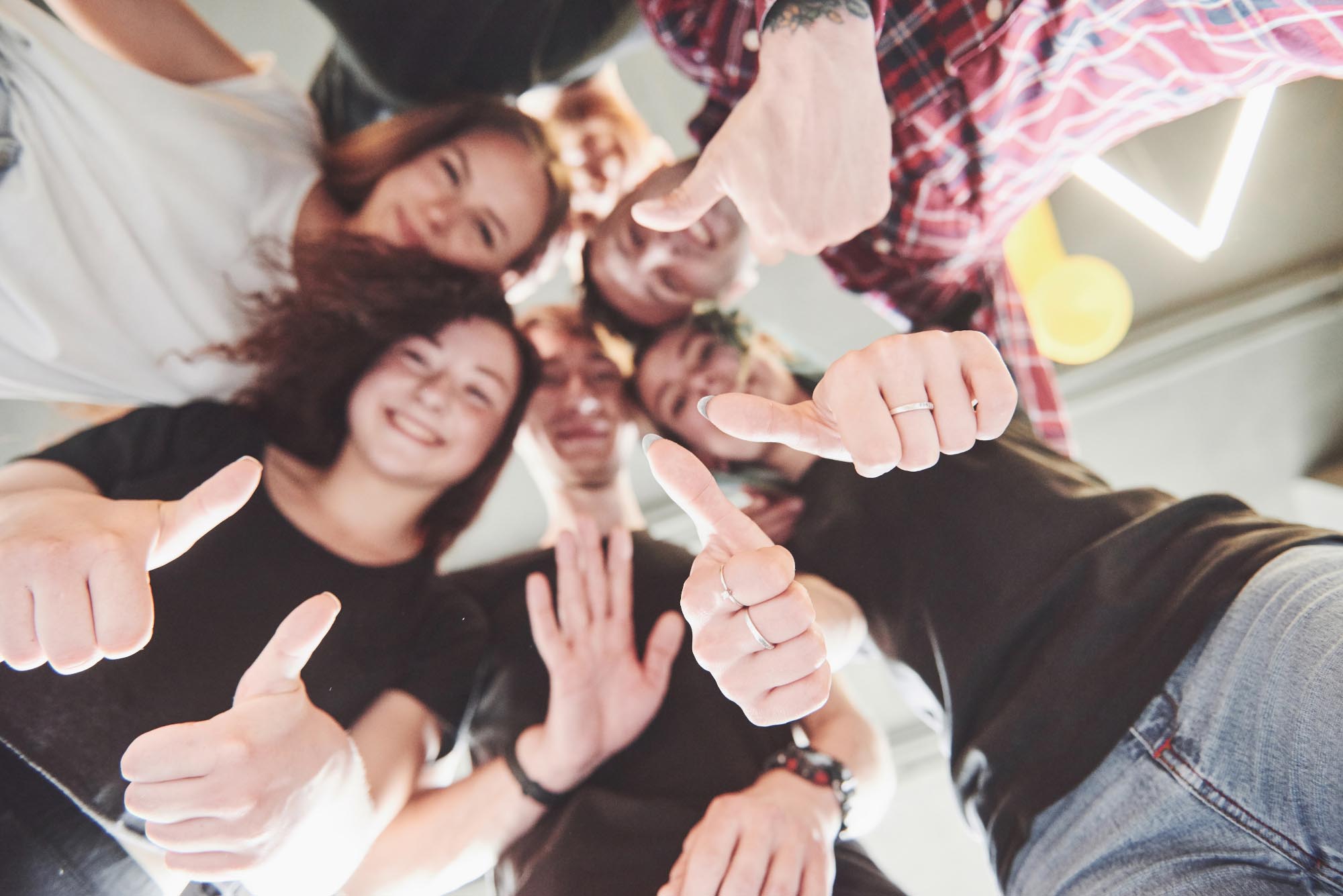 Bild: CONTA-CLIP bietet technisch interessierten Schulabsolventen und -absolventinnen auch 2023 wieder interessante und abwechslungsreiche Ausbildungsplätze an.Bilder:ausbildung_bei_conta_clip_2023Zeichen:1.548Dateiname:202206031_pm_conta-clip_bildet_aus.Datum:12.07.2022Kontakt:CONTA-CLIPVerbindungstechnik GmbHFranziska KleinOtto-Hahn-Straße 733161 HövelhofTel.: 0 52 57 / 98 33 - 173Fax: 0 52 57 / 98 33 - 33E-Mail: franziska.klein@conta-clip.de Internet: www.conta-clip.de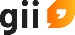 gii die Presse-Agentur GmbHImmanuelkirchstraße 1210405 BerlinTel.: 0 30 / 53 89 65 - 0Fax: 0 30 / 53 89 65 - 29E-Mail: info@gii.deInternet: www.gii.de